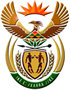 DEPARTMENT: PUBLIC ENTERPRISESREPUBLIC OF SOUTH AFRICANATIONAL ASSEMBLYQUESTION FOR WRITTEN REPLYQUESTION NO.: 374374.	Ms O M C Maotwe (EFF) to ask the Minister of Public Enterprises: What (a) number of contracts have been cancelled since the SA Airways was placed under business rescue, (b) is the name of each company whose contract was cancelled and (c) was the (i) value and (ii) term of each contract? NW552EReply:The following information is provided by the Business Rescue Practitioners of the SAA: